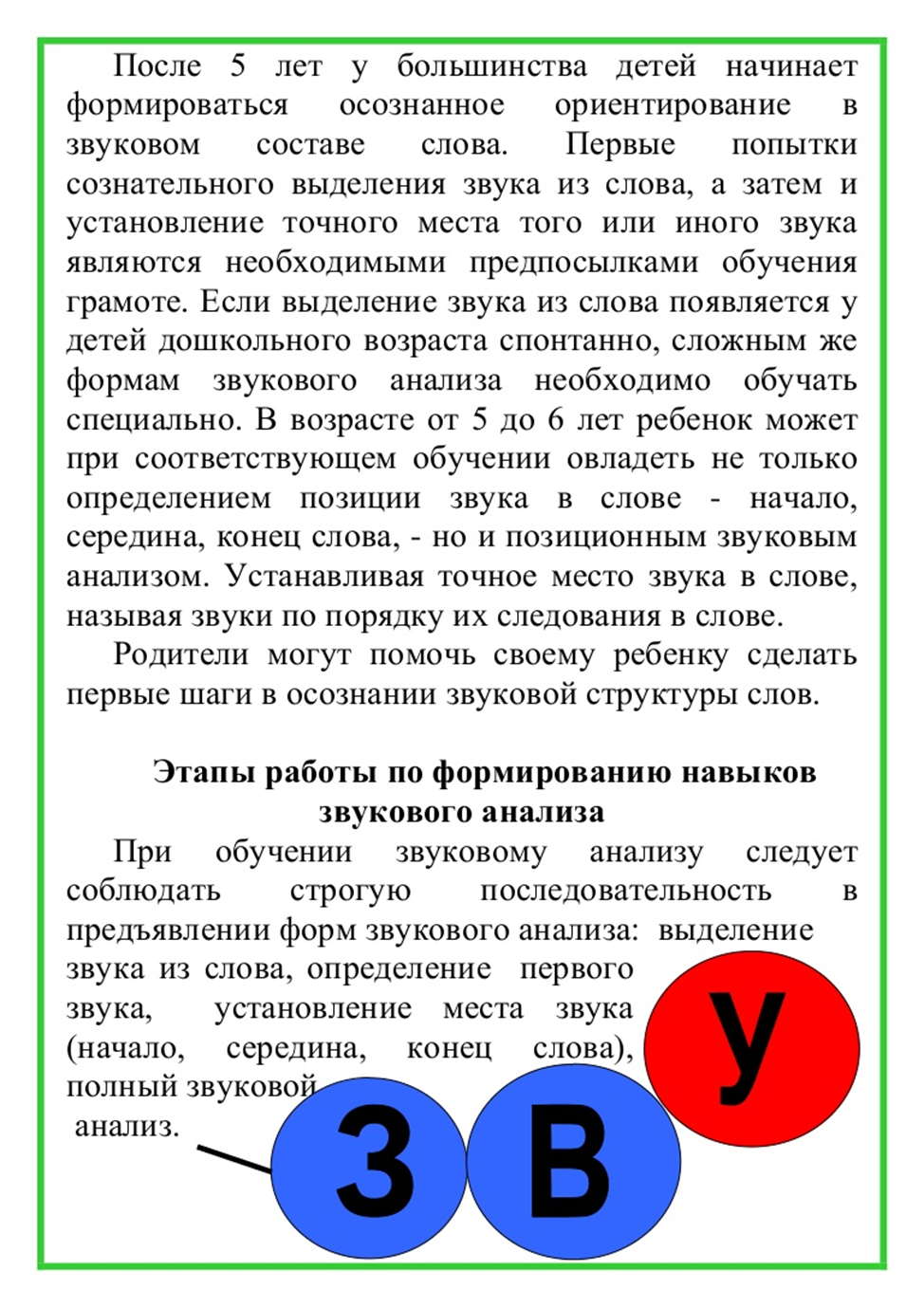 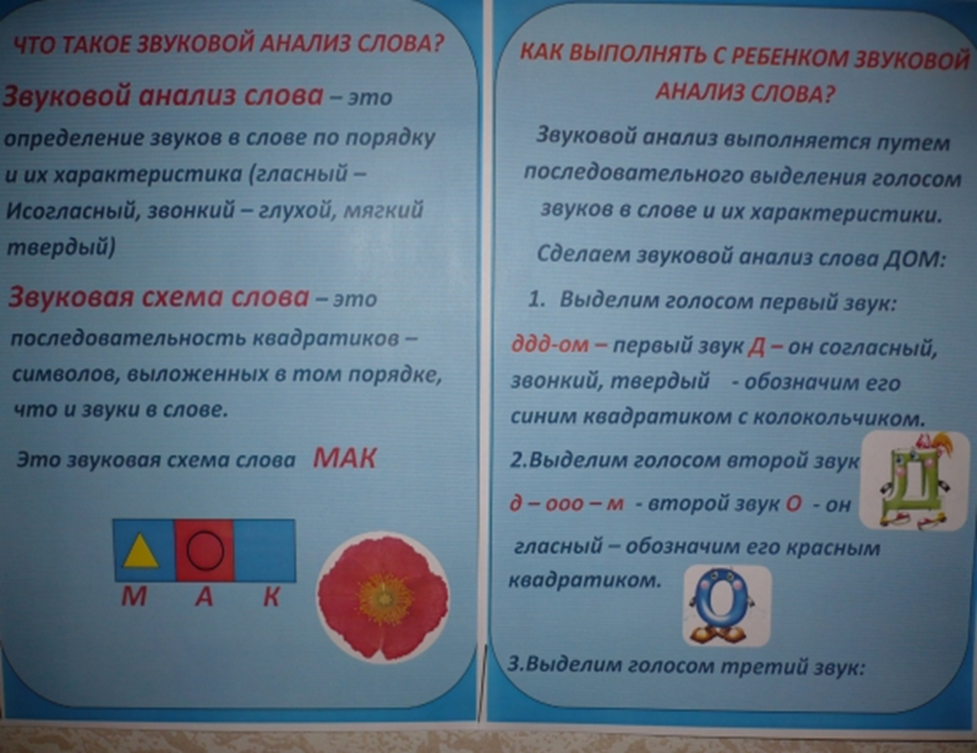 ЗАДАНИЯ НА ФОРМИРОВАНИЕ НАВЫКОВ ЗВУКОВОГО И СЛОГОВОГО АНАЛИЗА: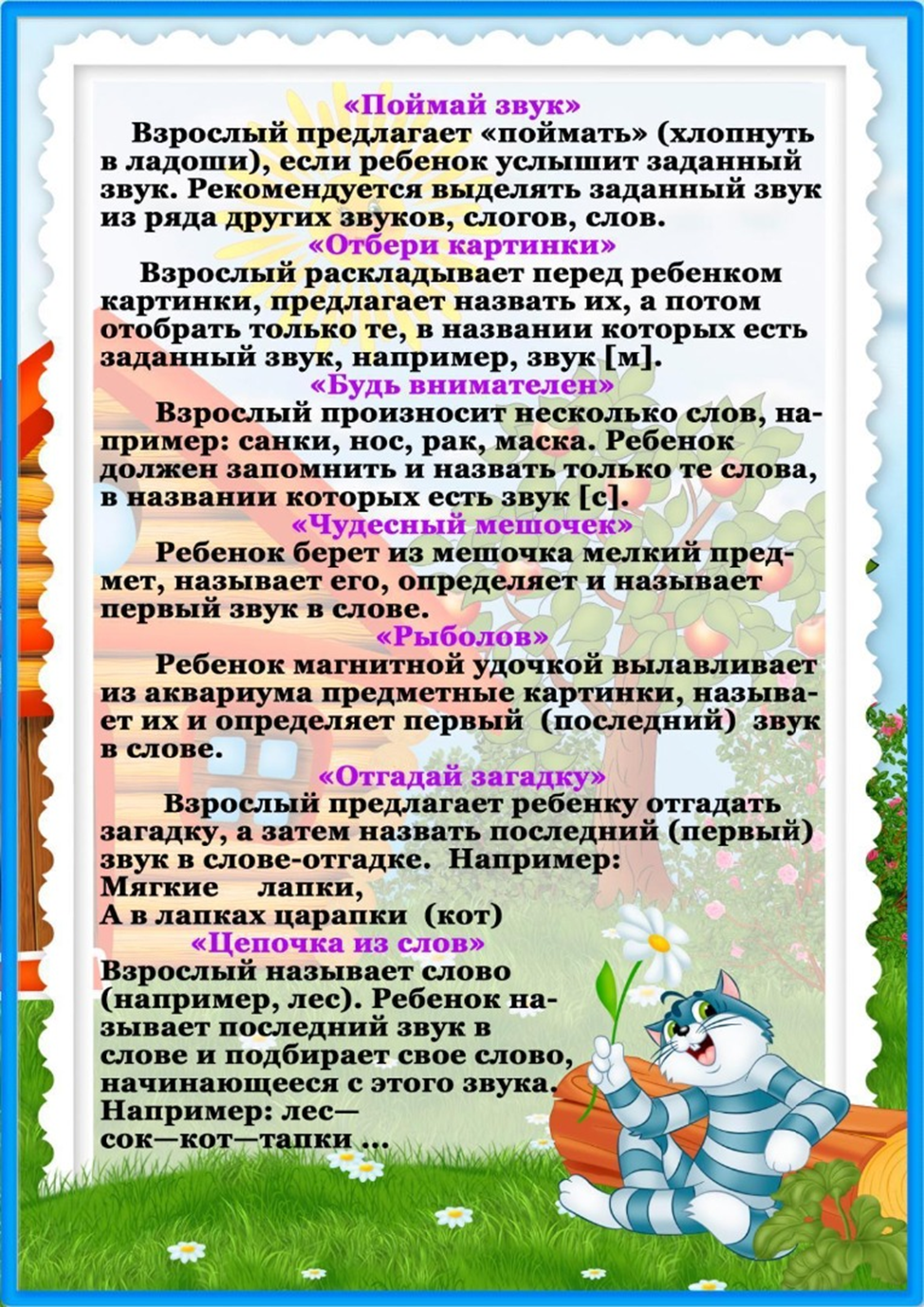 Назови в схеме звуки по порядку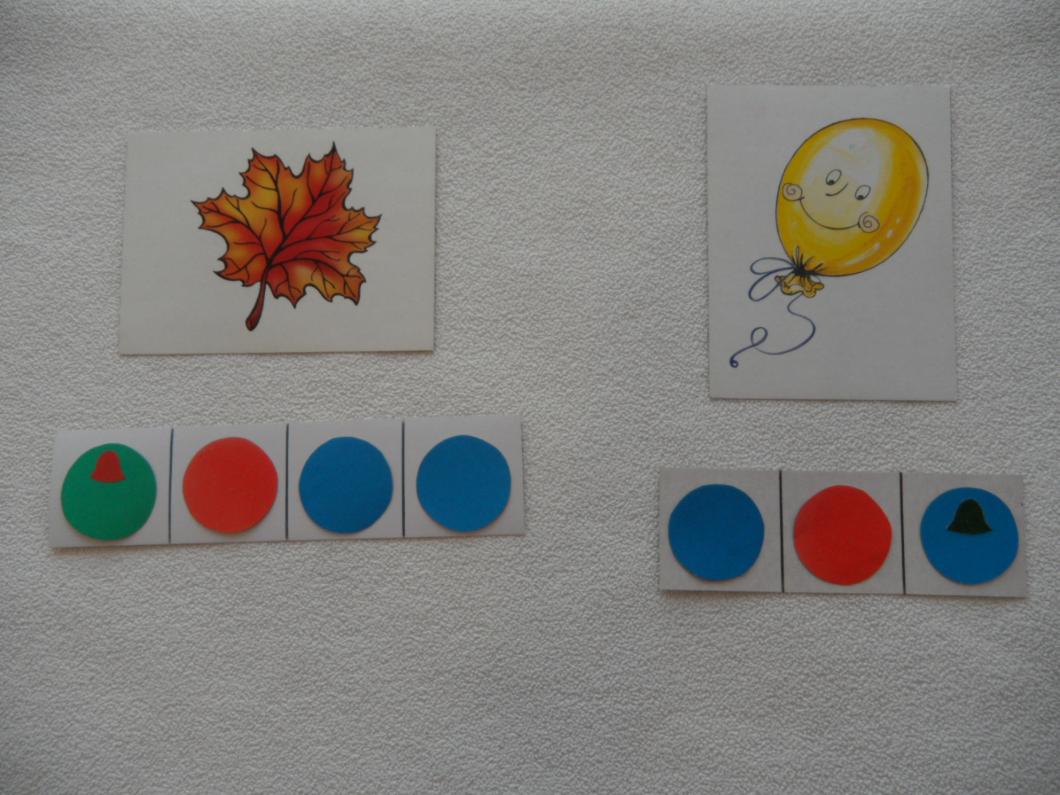 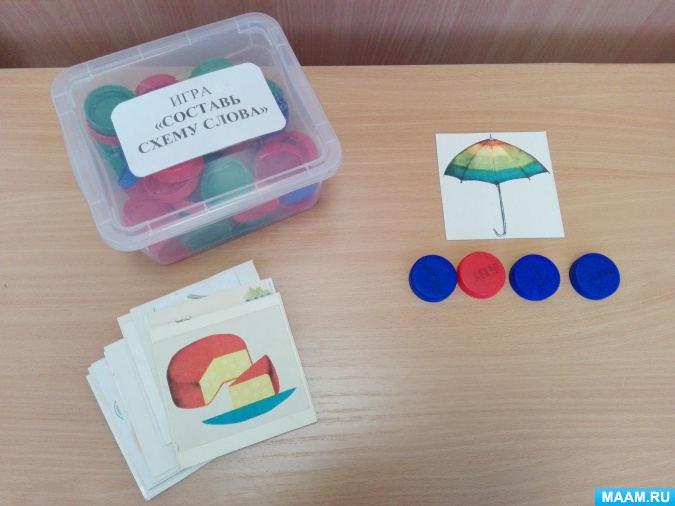 Назови в схеме звуки по порядку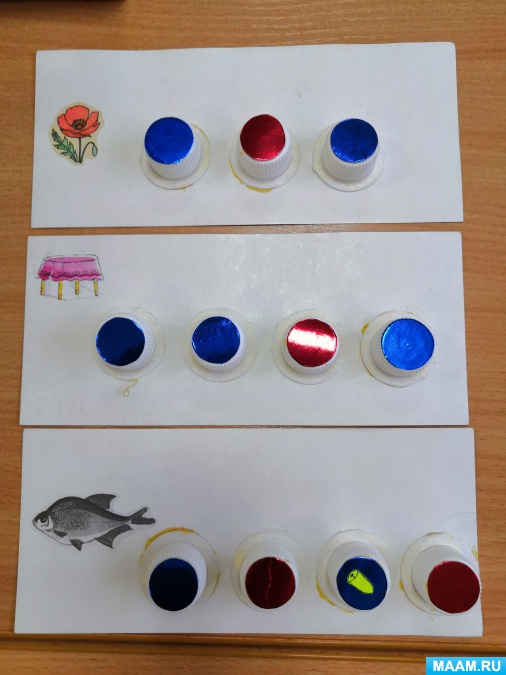 Назови в схеме звуки по порядку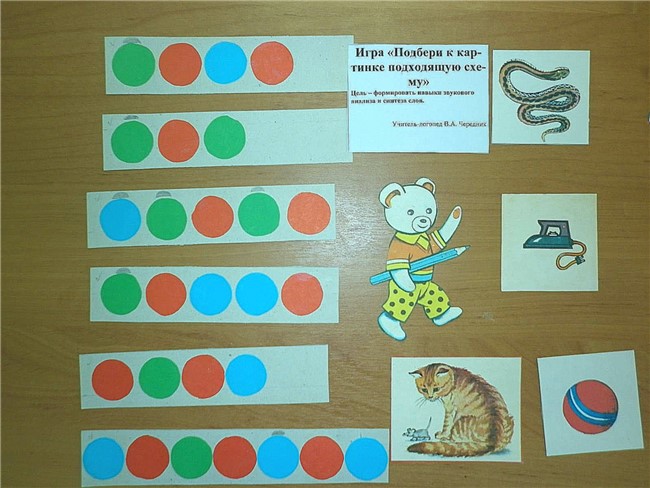 Подбери к картинкам подходящую схему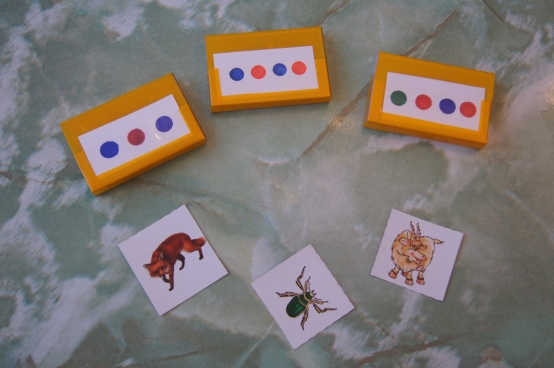 Рассели  картинки по домикам, вспомнив правило, как мы делим слова на слоги.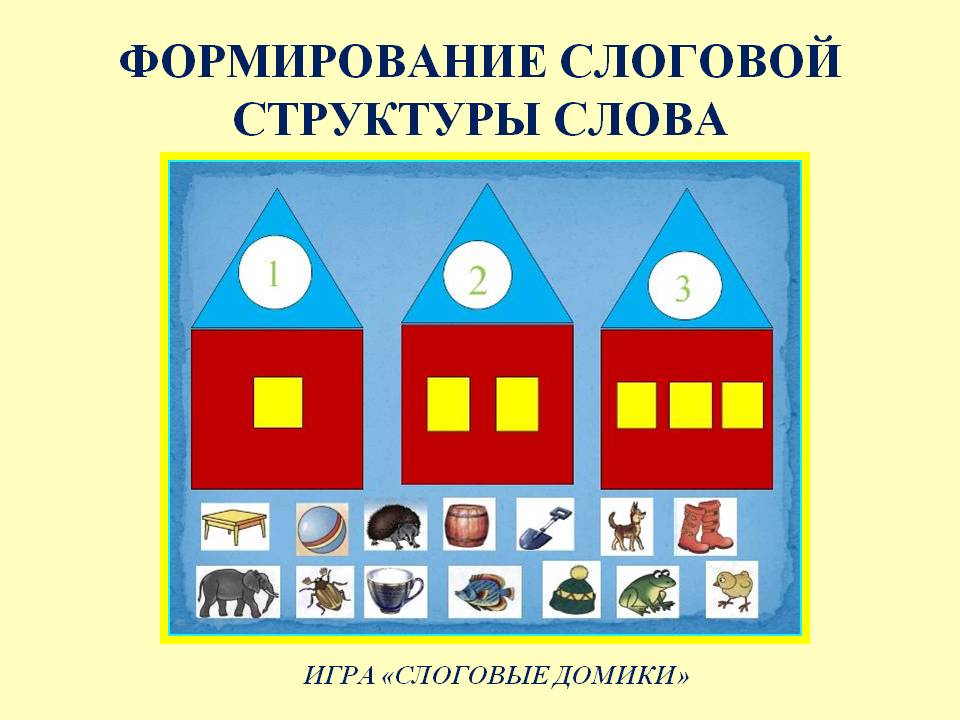 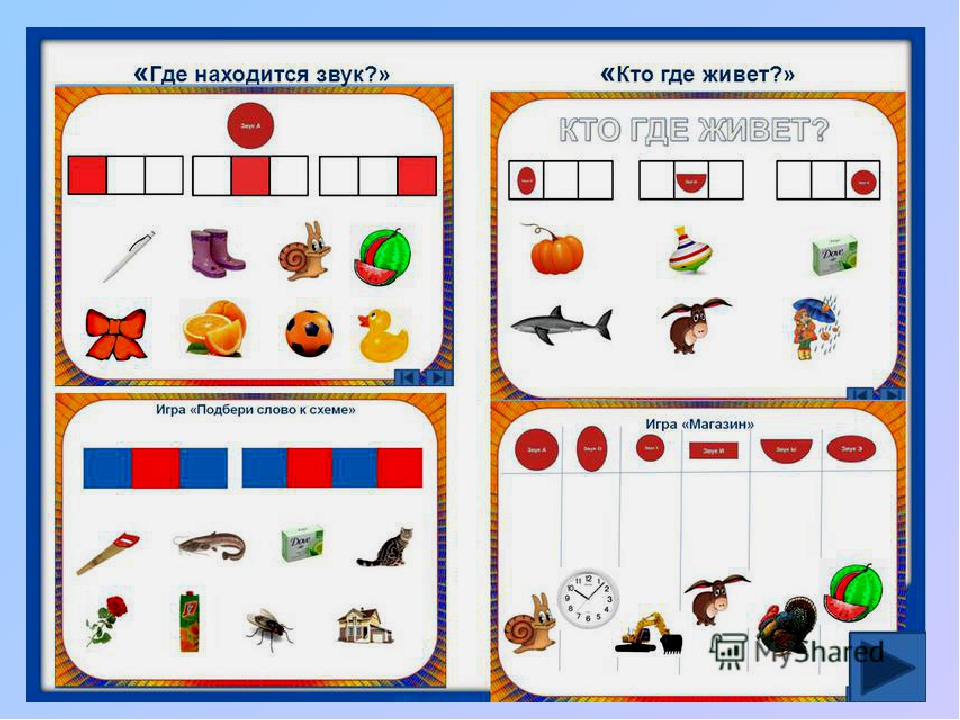 Выполни задания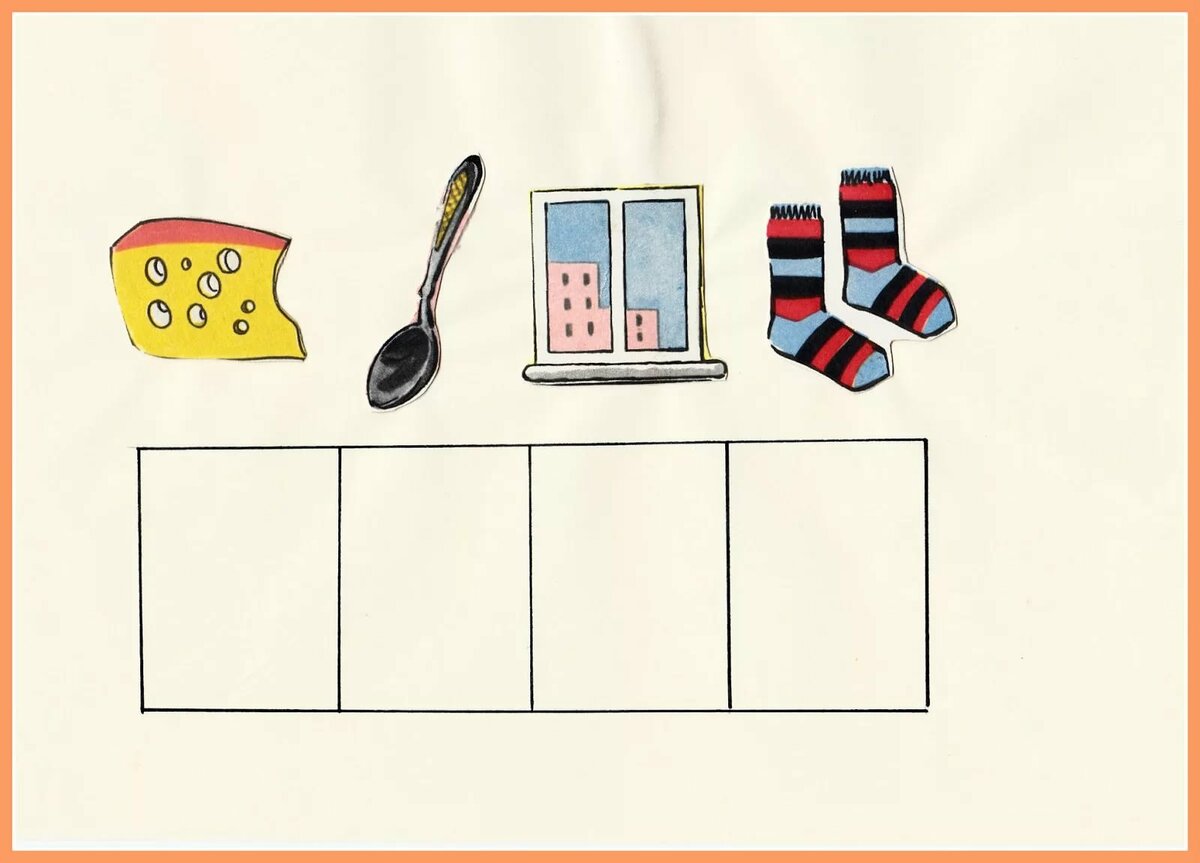 К данной схеме подбери картинку и сделай звуковой анализ выбранного тобой слова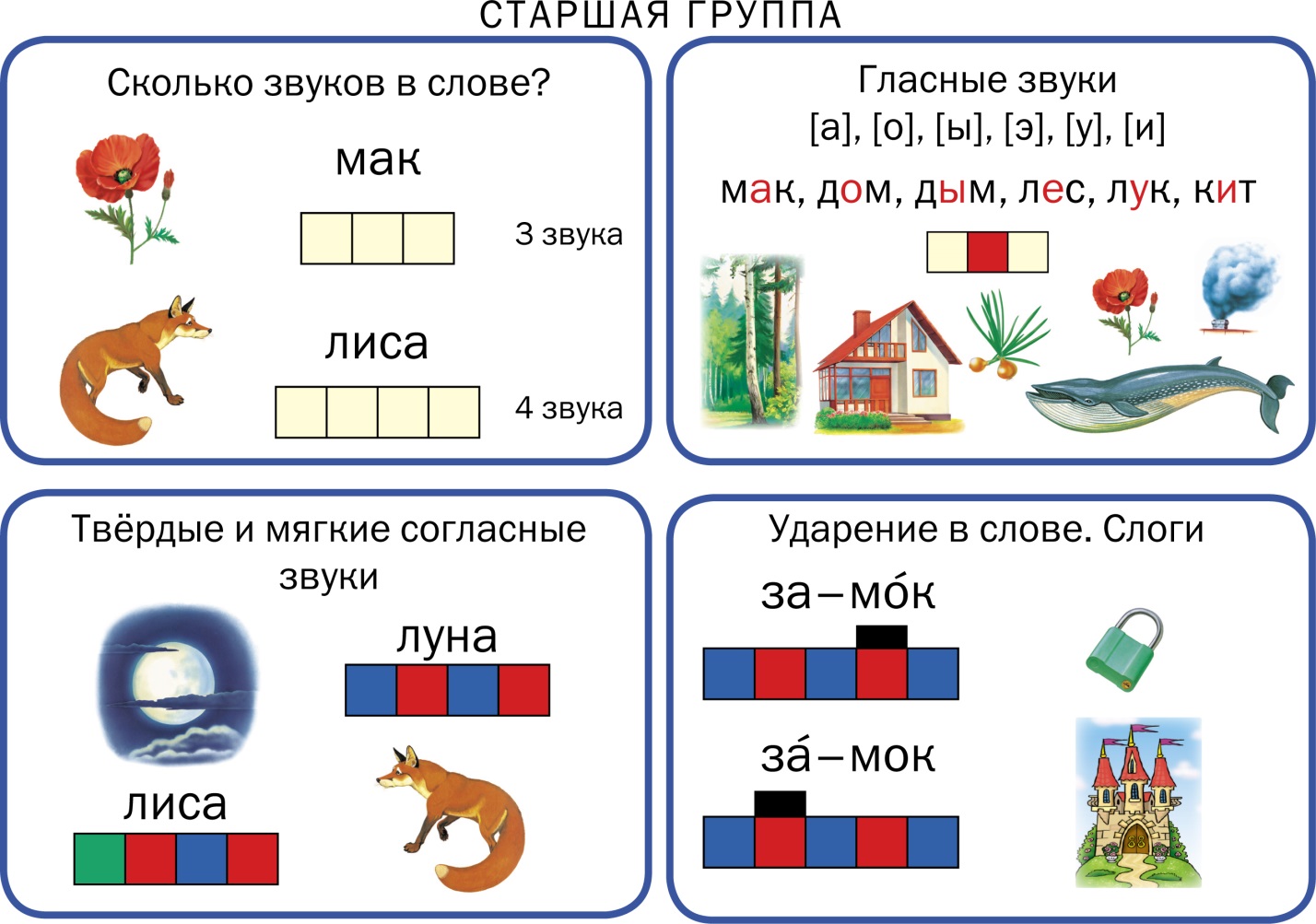 Задание:2 я карточки  (верхний ряд) Сделать звуковой анализ слов.Нижний ряд: Соединить картинки со схемами.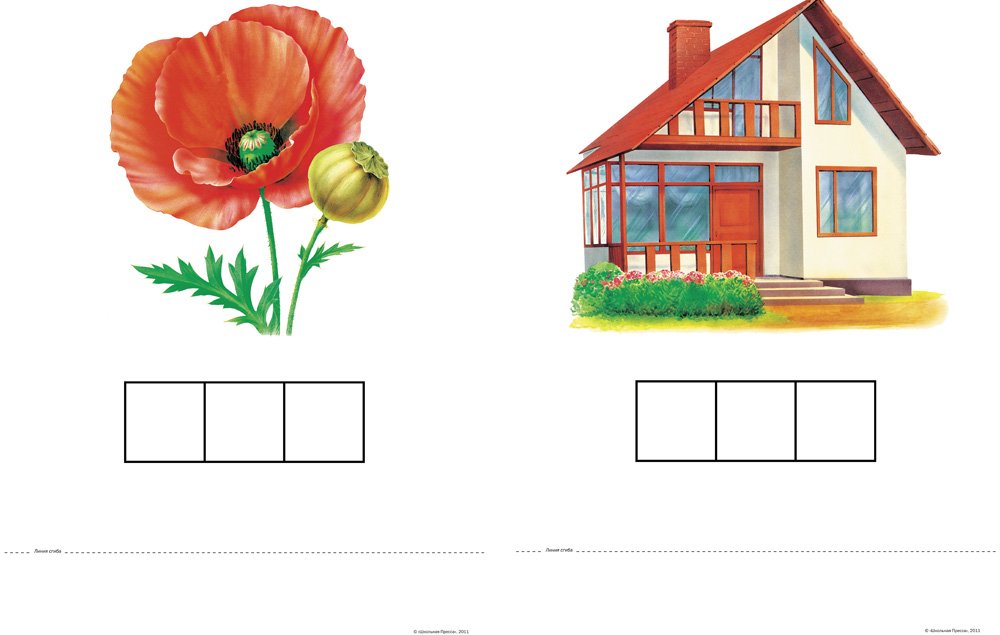 Вставь нужные звуки в схемы